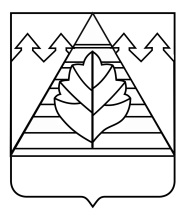 АДМИНИСТРАЦИЯГОРОДСКОГО ОКРУГА ТРОИЦК В ГОРОДЕ МОСКВЕПОСТАНОВЛЕНИЕОт 20.06.2018 № 476В соответствии с Федеральным законом от 06.10.2003 №131-ФЗ «Об общих принципах организации местного самоуправления в Российской Федерации», Законом города Москвы от 06.11.2002 № 56 «Об организации местного самоуправления в городе Москве», постановлением Правительства Москвы от 28.04.2017 №241-ПП «О внесении изменений в постановление Правительства Москвы от 24.02.2010 г. № 157-ПП «О полномочиях территориальных органов исполнительной власти города Москвы» и от 16.03.2010 г. №219-ПП «О мерах по обеспечению беспрепятственного доступа инвалидов и иных маломобильных граждан к объектам социальной, транспортной и инженерной инфраструктур города Москвы», администрация городского округа Троицк в городе МосквеП О С Т А Н О В Л Я Е Т:	1. Создать Рабочую группу по обследованию жилых помещений инвалидов и общего имущества в многоквартирных домах, в которых проживают инвалиды жители городского округа Троицк в целях их приспособления и обеспечения их доступности (далее Рабочая группа).	2. Утвердить состав Рабочей группы (приложение 1).	3. Утвердить Положение о Рабочей группе (приложение 2).	4. Настоящее постановление подлежит официальному опубликованию в газете городского округа Троицк в городе Москве «Городской ритм. Специальный выпуск» и размещению на официальном сайте городского округа Троицк в городе Москве.	5. Настоящее постановление вступает в силу со дня официального опубликования.		6. Контроль за выполнением настоящего постановления возложить на заместителя главы администрации С.Д. Зайцева.Глава городского округа 	                                         В.Е. ДудочкинПриложение 1к постановлению администрации городского округа Троицкв городе Москвеот 20.06.2018 № 476Состав Рабочей группы по обследованию жилых помещений и общего имущества в многоквартирных домах в целях их приспособления и обеспечения условий доступности для инвалидов жителей городского округа ТроицкПредседатель Рабочей группы:Зайцев С.Д.	заместитель главы администрацииЗаместитель председателя Рабочей группы:Зверькова Т.А.               начальник управления 
                                        по социальным вопросамСекретарь Рабочей группы:Макеева А.В.                 консультант отдела социального развития управления 
                                        по социальным вопросамЧлены Рабочей группы:Приложение 2к постановлению администрации городского округа Троицкв городе Москвеот 20.06.2018 № 476Положение	Рабочей группы по обследованию жилых помещений и общего имущества в многоквартирных домах в целях их приспособления и обеспечения условий доступности для инвалидов жителей городского округа ТроицкОбщие положения1.1. Настоящее Положение разработано в соответствии с Федеральным законом от 06.10.2003 №131-ФЗ «Об общих принципах организации местного самоуправления в Российской Федерации», Законом города Москвы от 06.11.2002 № 56 «Об организации местного самоуправления в городе Москве», постановлением Правительства Москвы от 28.04.2017 №241-ПП «О внесении изменений в постановление Правительства Москвы от 24.02.2010 г. № 157-ПП «О полномочиях территориальных органов исполнительной власти города Москвы» и от 16.03.2010 г. №219-ПП «О мерах по обеспечению беспрепятственного доступа инвалидов и иных маломобильных граждан к объектам социальной, транспортной и инженерной инфраструктур города Москвы».1.2.  Настоящее Положение устанавливает порядок работы и полномочия Рабочей группы по обследованию жилых помещений инвалидов и общего имущества в многоквартирных домах, в которых проживают инвалиды жители городского округа Троицк в целях их приспособления и обеспечения их доступности (далее – Рабочая группа).	1.3.   Решения Рабочей группы носят рекомендательный характер.Задачи и функции Рабочей группыОсновными задачами Рабочей группы являются:2.1.  Рабочая группа создаётся для проведения обследования жилых помещений и общего имущества инвалидов, с целью оценки приспособления и обеспечения условий доступности, а также оценки возможности их приспособления с учётом потребностей инвалидов в зависимости от особенностей ограничения жизнедеятельности.2.2.   Функциями Рабочей группы при проведении обследования являются:1) проведение комплексного обследования жилых помещений инвалидов и общего имущества в многоквартирных домах, в которых проживают инвалиды жители городского округа Троицк;2) оформление акта обследования установленной формы;3) ходатайство перед уполномоченными органами о проведении ремонта жилого помещения с целью обеспечения условий доступности для инвалида. Права Рабочей группыДля реализации своих задач Рабочая группа имеет право:3.1.  Осуществлять контроль за надлежащим исполнением федерального и регионального законодательств по вопросам, входящим в компетенцию Рабочей группы.3.2.   Запрашивать и получать в установленном порядке от государственных органов власти, органов местного самоуправления, организаций, должностных лиц и граждан необходимые для деятельности Рабочей группы материалы, документы и информацию.3.3. Привлекать к участию в работе Рабочей группы специалистов структурных  подразделений  администрации городского округа Троицк, заинтересованных организаций и общественных объединений, учреждений и иных организаций.Порядок работы Рабочей группы4.1. Руководство осуществляет председатель Рабочей группы, а в его отсутствие - заместитель председателя Рабочей группы.4.2. К членам Рабочей группы относятся: председатель, заместитель председателя, секретарь, члены Рабочей группы.4.3.   Председатель Рабочей группы осуществляет общее руководство и обеспечивает исполнение настоящего Положения.4.4.  К участию в работе Рабочей группы могут привлекаться представители организации, осуществляющей деятельность по управлению многоквартирным домом, в котором располагается жилое помещение инвалида, в отношении которого проводится обследование.4.5.  Решения   Рабочей  группы принимаются  большинством  голосов  членов Рабочей группы. При равенстве голосов членов Рабочей группы решающим является голос председателя Рабочей группы. В случае несогласия с принятым решением члены Рабочей группы вправе выразить свое особое мнение в письменной форме и приложить его к решению Рабочей группы.4.6. Решение Рабочей группы оформляется  протоколом,  который подписывают: председатель, члены Рабочей группы, присутствующие на заседании.О создании Рабочей группы по обследованию жилых помещений и общего имущества в многоквартирных домах в целях их приспособления и обеспечения условий доступности для инвалидов жителей городского округа ТроицкЕремина Ю.Ю.депутат совета депутатов городского округа ТроицкЧулкова М.В.начальник отдела социального развития Панюшкин Д.А.начальник отдела ЖКХ администрации г.о. ТроицкФедосеев Н.В.начальник отдела архитектуры и градостроительстваХамулин А.А.председатель Троицкого городского общества инвалидовпредставитель Троицкого отдела социальной защиты населения Управления социальной защиты населения ТиНАО города Москвы (по согласованию)представитель Троицкого отдела социальной защиты населения Управления социальной защиты населения ТиНАО города Москвы (по согласованию)представитель АО«Троицкая коммунальная служба»(по согласованию)представитель ООО«ТроицкЖилСервис»(по согласованию)представитель ООО«ЖЭК» «Комфорт»(по согласованию)представитель ОООАгентство «Талион»(по согласованию)представитель МБУ«ДХБ»(по согласованию)представитель ООО«ЧиП сервис»(по согласованию)представитель ООО«Академсервис»(по согласованию)представитель ТСЖ«Нагорное»(по согласованию)представитель ТСЖ«Микрорайон» (по согласованию)представитель ТСЖ«Фаворит»(по согласованию)представитель ТСЖ«ПМК 5»(по согласованию)представитель ЖСК«Наука»(по согласованию)